Муниципальное бюджетное общеобразовательное учреждение «Восточнинская основная общеобразовательная школа».РАБОЧАЯ ПРОГРАММА факультативного курса по химии в 8 классе«Решение расчетных и экспериментальных задач»учителя  первой квалификационной категорииИлларионовой Евгении Петровны2014-2015 учебный год.РЕЦЕНЗИЯна программу факультативного курса по химии по теме «Решение расчетных и экспериментальных задач», разработанной Кураевой Ириной Ивановной и Смирновой Валентиной Васильевной - учителями химии Муниципального образовательного учреждения «Средняя общеобразовательная средняя школа №4» г. Мегиона ХМАО - Югры.Актуальность проблеме формирования интуиции по предмету придает то обстоятельство, что она является одной из основных задач в контексте компетентностного подхода.Основной способ её достижения, который избран авторами -составителями - решение расчетных и экспериментальных задач, вполне обоснован.Формирование интуиции по предмету очень сложный, длительный и многоаспектный процесс. Ресурса обычных уроков недостаточно, поэтому актуальной задачей на сегодняшний день становится углубление знаний и умений по предмету в форме факультативов и спецкурсов.Поэтому программа, разработанная Кураевой И. И. и Смирновой В. В. как дополняющая традиционные образовательные средства, востребована нынешней школьной действительностью.Система формирования интуиции, отраженная в представленной для рецензирования программе, структурирована с опорой на личностно-деятельностный и индивидуально-дифференцированный подходы. В этом её преимущество.У программы можно отметить еще ряд несомненных достоинств: 1) Грамотность     формулировки     цели:     «формирование     химическойинтуиции   через   совершенствование   умений   активно   использоватьзнания и логику при решении количественных и качественных задач похимии». Грамотность    сформулированной цели в её диагностичности.Т.е. цель сформулирована в форме  предстоящего результата, которыйможно продиагностировать.2) Как следует из представленных материалов, больший упор делается на создание условий на большую самостоятельность обучающихся при решении задач и проведении экспериментов по химии, что важно, так как именно данная деятельность способствует умственному усилию ученика.3)Задачи по реализации сформулированной цели представляют собой комплекс реальных механизмов, логично вытекающих из сформулированной выше цели. В результате программа становится диагностичной, что важно для процесса её реализации;          4)Грамотность в подборе комплекса форм и технологий работы с детьми;Содержание рецензируемой программы полностью отвечает требованиям, которые предъявляются к подобного рода программам развития способностей учащихся.Учитывая уровень работы и её практическую значимость, можно рекомендовать её для практической реализации в школе.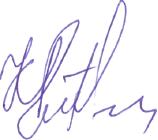 Доцент кафедры общей и социальной педагогики Нижневартовского государственного гуманитарного университета, кандидат педагогических наук:МБОУ «Восточнинская ООШ»Предмет: ХимияНазвание факультатива: Решение расчетных и экспериментальных задач.Контингент учащихся: & классСоставили программу: Смирнова В.В., Кураева И.И.Содержание: 1 .Пояснительная записка (цель; задачи).2.Требования к результатам усвоения материала.3 .Программа факультатива.4.Тематическое планирование.5. Литература.Пояснительная записка-Решение задач занимает важное место в системе преподавания химии. Задачи обеспечивают закрепление теоретических знаний, учат творчески применять их в новой ситуации, мыслить логически. В настоящее время, несмотря на объем литературы по решению задач, многие школьники плохо владеют логикой анализа стандартных элементов задач и стандартными алгоритмами решений. Отсутствие ориентации на логику, превращает процесс решения в скучную процедуру, основанную на запоминании, а не на понимании. Если ученик будет владеть логикой решения задач конкретного типа, алгоритмами, поскольку они окажутся естественными следствиями этой логики, тогда решение задач действительно будет активизировать знания школьников, закреплять их, учить мыслить. Владение стандартными алгоритмами и логикой позволяет решать нестандартные задачи, освобождает мышление от анализа рутинных моментов, выявляя те особенности, которые требуют нетривиального творческого подхода.-Данная программа призвана вооружить учеников знаниями логики подхода к решению химических задач, основными алгоритмами решений стандартных задач. В программе рассматриваются подходы к решению основных типов задач, соответствующие логические и расчетные алгоритмы. Особое внимание обращается на правильное обозначение величин и оптимальную форму записи, основанную на химической логике и отражающую её.Применение рекомендуемых методов демонстрируется на конкретных задачах от простых к сложным.- Целью программы является: повышение теоретического уровня учащихся по химии и совершенствование умения активно использовать химические знания и логику при решении количественных и качественных задач.-	Задачи факультатива:расширить и углубить знания учащихся по теоретическим и практическим основам химии через систему расчетных и экспериментальных задач;развивать у учащихся интерес и творческий подход к предмету, навыки экспериментирования;3)максимально привлекать учащихся к выполнению индивидуальных заданий и на этой основе развивать их профессиональные устремления, склонности и способности;4)использовать в работе факультатива межпредметные связи, учить учащихся комплексному использованию знаний по разным предметам; 5)развивать умения учащихся логически рассуждая, выбрать оптимальный способ решения конкретной задачи,Программа предназначена для удовлетворения познавательных интересов тех учащихся, которые серьезно увлекаются предметом естественного цикла. На занятиях факультатива учащиеся решают различные по содержанию и типам расчетные и экспериментальные задачи, что раскрывает перед ними важные стороны практического использования химических знаний. Программа включает также качественный и количественный анализ веществ, т.е. введение в аналитическую химию; выполняемые учащимися лабораторные работы вводят их в увлекательный мир профессии химика-аналитика и раскрывает общественную значимость этой категории специалистов во многих отраслях народного хозяйства.Программа составлена как дополнение к основному курсу химии и направлена на совершенствование знаний учащихся в вопросе решения задач.Программа рассчитана на учащихся 9 классов. Она предусматривает еженедельные занятия (1час в неделю)Требования к результатам усвоения материала.После изучения курса учащиеся должны:Определять по составу принадлежность веществ к классам соединений.Решать расчетные задачи на: определение количественного состава смеси веществ; на определение молекулярной формулы вещества; задачи на избыток и недостаток; задачи на растворы; задачи на практический и теоретический выход продукта реакции; задачи на примеси; качественные задачи на определение в составе вещества соответствующих катионов и анионов.Выполнять эксперименты на распознавание неорганических веществ по соответствующим признакам и характерным свойствам.Решать генетические цепочки по неорганической химии.Составлять уравнение химических реакций и расставлять коэффициенты в окислительно-восстановительных реакциях методом электронного баланса.Учащиеся должны уметь:логически рассуждать; делать краткие записи, производить расчеты и обосновывать их теоретическими предпосылками; ориентироваться в проблемной ситуации; дифференцировать определенные проблемы на отдельные вопросы;уметь, анализируя условия задачи, составлять план решения и выбрать рациональный способ решения конкретной задачи;на основе теоретических положений высказать предположения (гипотезы) о возможных результатах эксперимента.Программа факультатива «Решение расчетных и экспериментальных задач» 8 классВведение (Зчаса) Система обозначений и форма записи. Основные соотношения. Номенклатура неорганических веществ.Тема 1
Количественные задачи (22часа)
1. Задачи по уравнению реакции	(2часа)Задачи на вычисление по уравнениям массы, объема или количества
вещества, по известной массе (объема, количества вещества)
2.Задачи на установление формул	(4часа)Задачи на установление простейших молекулярных формул веществ по
массовой доли элементов; по массе (объему) продуктов сгорания.
3.Задачи на смеси	(2часа)Задачи на определение количественного состава смеси; вычисление массовой доли и массы вещества в смеси; определение объема кислорода и воздуха при сгорании веществ.4.	Задачи на растворы	(5часов)Приготовление растворов. Определение отдельных компонентов врастворе ( масса воды; масса вещества; массовая доля вещества). Процентная концентрация. Определение процентной концентрации, растворимости и молярной концентрации вещества.5.	Задачи на избыток и недостаток	(2 часа)Вычисление по химическим уравнениям массы, объема или количество Вещества, если известны массы, объемы исходных веществ; комбинированные задачи.Задачи на определение практического выхода продукта реакции. (2часа) Вычисление массовой или объемной доли выхода продукта реакции, если известны масса, объем исходных веществ. Решение обратных и комбинированных задач.Задачи по химической генетике (Зчаса)Вычисление теплового эффекта реакции, определение скорости химической реакции; определение скорости химической реакции при изменении условий (Т; Р; концентрации веществ). Закон Вант-Гоффа,Тема 2Качественные задачи (10 часов)Задачи на определение качественного и количественного состава вещества (1 час)задачи на идентификацию веществ с помощью набора реагентов (4 часа). Задачи на идентификацию веществ с помощью набора реагентов, без прилагаемых реагентов.Генетические цепочки. Составление и решение(2 часа)Получение веществ из предлагаемого набора веществ. (2 часа)Задачи на разделение смесей.(1 час)Календарно-тематическое планирование факультативного курса «Решение расчетных и экспериментальных задач»по химии в 8 классе.РАССМОТРЕНОРуководитель ШМО_________Е.П.ИлларионоваПротокол № ______ от «____»______2014СОГЛАСОВАНОЗаместитель директора по УВР МБОУ «Восточнинская ООШ» ____________О.В.Романенко  «_____»________________2014УТВЕРЖДАЮДиректор МБОУ «Восточнинская ООШ»____________В.С.Щербаков Приказ № _________ от « _____»__________2014№Кол.Тема.датаВведение 3 часаВведение 3 часаВведение 3 часаВведение 3 часа11Введение. Система обозначений и форма записи02.0921Основные соотношения09.0931Номенклатура неорганических веществ16.09Тема 1. Количественные задачи (22часа)Тема 1. Количественные задачи (22часа)Тема 1. Количественные задачи (22часа)Тема 1. Количественные задачи (22часа)41Задачи по уравнению реакции. Задачи на вычисление по уравнениям массы, объема или количества вещества23.0951Задачи по уравнению реакции по известной массе (объма, кол-ва вещества30.096-72Задачи по установлению формул. Задачи на установление простейших молекулярных формул веществ по массовой доли элементов.07.1014.108-92Задачи на установление формул по массе (объму) продуктов сгорания.21.1028.10101Задачи на установление простейших молекулярных формул веществ по массовой доли элементов.11.11111Задачи на определение объема кислорода и воздуха при сгорании веществ18.1112-13.2Определение отдельных компонентов в растворе. Определение растворимости, молярной концентрации раствора.25.1112-13.2Определение отдельных компонентов в растворе. Определение растворимости, молярной концентрации раствора.02.1214.1Приготовление растворов.09.1215.1Смешивание растворов.16.1216.1Комбинированные задачи на растворы.23.1217.1Задачи на избыток и недостаток.30.1218.1Комбинированные задачи.13.0119.1Задачи на определение массовой доли и объемной доли выхода продукта реакции.20.0120.1 Комбинированные задачи.27.0121.1Определение теплового эффекта.03.0222.2Определение скорости химической реакции.Задачи на химическое равновесие.10.0223.2Определение скорости химической реакции.Задачи на химическое равновесие.17.0224.25.2Определение коэффициентов в О.В.Р.методом электронного баланса.24.0224.25.2Определение коэффициентов в О.В.Р.методом электронного баланса.03.03Тема 2.Качественные задачи (10 часов)Качественные задачи (10 часов)Тема 2.Качественные задачи (10 часов)Качественные задачи (10 часов)Тема 2.Качественные задачи (10 часов)Качественные задачи (10 часов)Тема 2.Качественные задачи (10 часов)Качественные задачи (10 часов)26.1Задачи на определение качественного и количественного состава вещества.10.0327.28.2Задачи на идентификацию веществ с помощью набора реагентов.17.0327.28.2Задачи на идентификацию веществ с помощью набора реагентов.24.0329.2Задачи на идентификацию без прилагаемых реагентов.07.0430.Задачи на идентификацию без прилагаемых реагентов.14.0431.32.2Генетические цепочки. Составление и решение.21.0431.32.2Генетические цепочки. Составление и решение.28.0433.342Получение вещества из предлагаемого набора веществ.05.0533.342Получение вещества из предлагаемого набора веществ.12.05351Задачи на разделение смесей.19.05